                       ΕΝΩΣΗ   ΔΙΚΑΣΤΩΝ   &   ΕΙΣΑΓΓΕΛΕΩΝ               ΠΡΩΤΟΔΙΚΕΙΟ ΑΘΗΝΩΝ            (ΠΡΩΗΝ ΣΧΟΛΗ ΕΥΕΛΠΙΔΩΝ)                   ΚΤΙΡΙΟ 6 –ΓΡΑΦΕΙΟ 210      ΤΗΛ: 2132156114-  FAX 210 88 41 529	                  Τ.Κ. 101 71                 e- mail: endikeis@otenet.gr							              Αθήνα, 25/11/2022  							        Αρ. Πρωτ.: 505Διοργάνωση παιδικής χριστουγεννιάτικης γιορτής στη ΘεσσαλονίκηΗ Ένωση Δικαστών και Εισαγγελέων διοργανώνει για τα παιδιά των Δικαστικών και Εισαγγελικών Λειτουργών – μελών της Ένωσής μας παιδική  χριστουγεννιάτικη γιορτή στη Θεσσαλονίκη. Ειδικότερα  στις 21 Δεκεμβρίου 2022, ημέρα Τετάρτη και ώρα 17:00 (ώρα προσέλευσης 16:30) θα παρακολουθήσουμε  την μουσικοθεατρική  παράσταση  για παιδιά «Ο ΤΕΜΠΕΛΗΣ  ΔΡΑΚΟΣ» του Γιώργου Χατζηπιερή με τον Αλκίνοο Ιωαννίδη, την Ρένα Μόρφη και την Ελένη Τσαλιγοπούλου σε σκηνοθεσία Κωνσταντίνου Ρήγου στο Μέγαρο Μουσικής Θεσσαλονίκης  (25ης Μαρτίου και Παραλία, κτίριο 1, Αίθουσα Φίλων Μουσικής). Μετά την εκδήλωση  θα ακολουθήσει διανομή δώρων στα παιδιά. Δηλώσεις συμμετοχής μέχρι την Παρασκευή 9 Δεκεμβρίου 2022 αποστέλλοντας τη συνημμένη αίτηση στο e-mail της Ένωσης (endikeis@otenet.gr).Υπεύθυνος  Εκδήλωσης: Βασίλης Καραναστάσης.             Τα παιδιά (έως 14 ετών) θα συνοδεύονται από έναν μόνο συνοδό.Τα έξοδα καλύπτονται από την Ένωση. Πληροφορίες στα γραφεία της Ένωσης Δικαστών και Εισαγγελέων στο τηλ: 2132156114.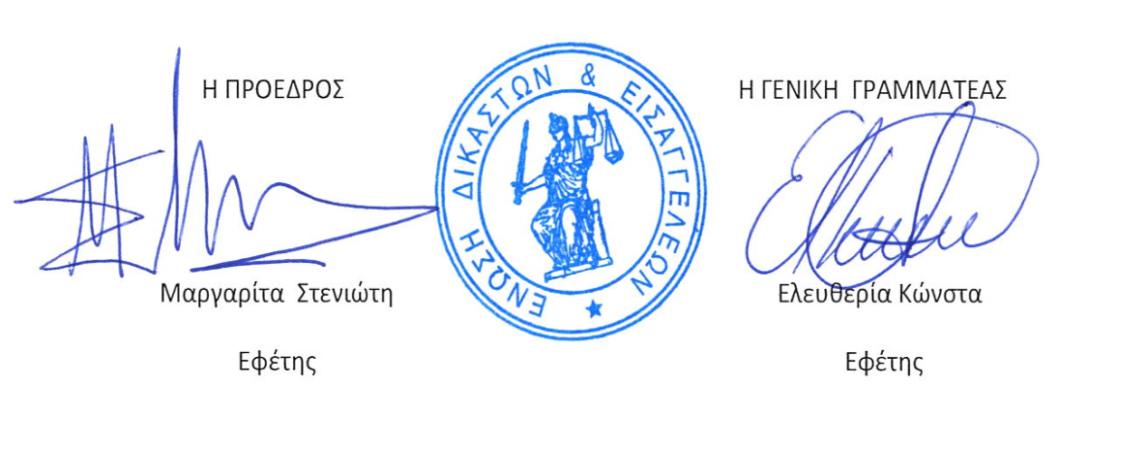 